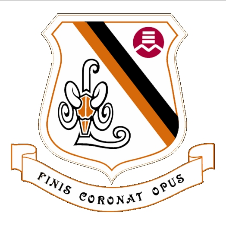 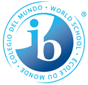 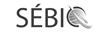 Horizontal Planning/Standards and Procedures   					MYP Year: 4Course Code and Title: Physical Education and Health Sec 4Course description: Phys. Ed course with an emphasis on individual, team and health components.Class resources: Materials provided for health class.Term 1 20% of School Course Grade                                                                                                                             Timeline: To be completed by Nov. 3Term 2 20% of School Course Grade									Timeline: To be completed by Jan. 27Term 3 60% of School Course Grade 									Timeline: To be completed by June. 22MYP course AimsMEES course objectivesInteracts with others in different physical activity settings.IBMYP Key concept(s)IBMYP Related concept(s)MYP assessment criteria/objectivesMEES competencies
targeted and weightingContent/topics/skillsEvaluation tasks /Evidence of student’s understandingChangeBalanceChoiceFunctionCompetency 1: Practices physical activities individuallyFitness (Cardiovascular strength and endurance)  Communication to students and parents:Materials requiredIBMYP Key concept(s)IBMYP Related concept(s)MYP assessment criteria/objectivesMEES competencies
targeted and weightingContent/topics/skillsEvaluation tasks /Evidence of student’s understandingRelationshipsInteractionSpaceSystemsCompetency 2: Practices physical activities with other students-Badminton (Serving, hitting, team play, written test)Communication to students and parents:Materials requiredIBMYP Key concept(s)IBMYP Related concept(s)MYP assessment criteria/objectivesMEES competencies
targeted and weightingContent/topics/skillsEvaluation tasks /Evidence of student’s understandingCommunicationInteractionEnvironmentMovementCompetency 1:Practices physical activities individually 
Competency 2: Practices physical activities with other students
Competency 3: Takes steps to adopt a healthy, active lifestyle-Pool (Strokes, Diving, Treading water)
-Volleyball ( Serving, Hitting, Team play)
-Health components (Reflecting on fitness andCommunication to students and parents:Materials requiredAdditional Information/Specifications	This course does not have a final exam. The final course grade comes entirely from the school course grade.	This course has a final exam administered by the English Montreal School Board. The final course grade is determined by 	taking 70% of the school course grade and 30% of the school board exam.	This course has a final exam administered by the Ministère de l’Éducation et de l’Enseignement Supérieur (MEES). The final course grade is determined by taking 50% of the school course grade and 50% of the MEES exam. Please note that the final course grade is subject to MEEs moderation.